Tornooi “Johan Vervaeck” - Uitslagen. 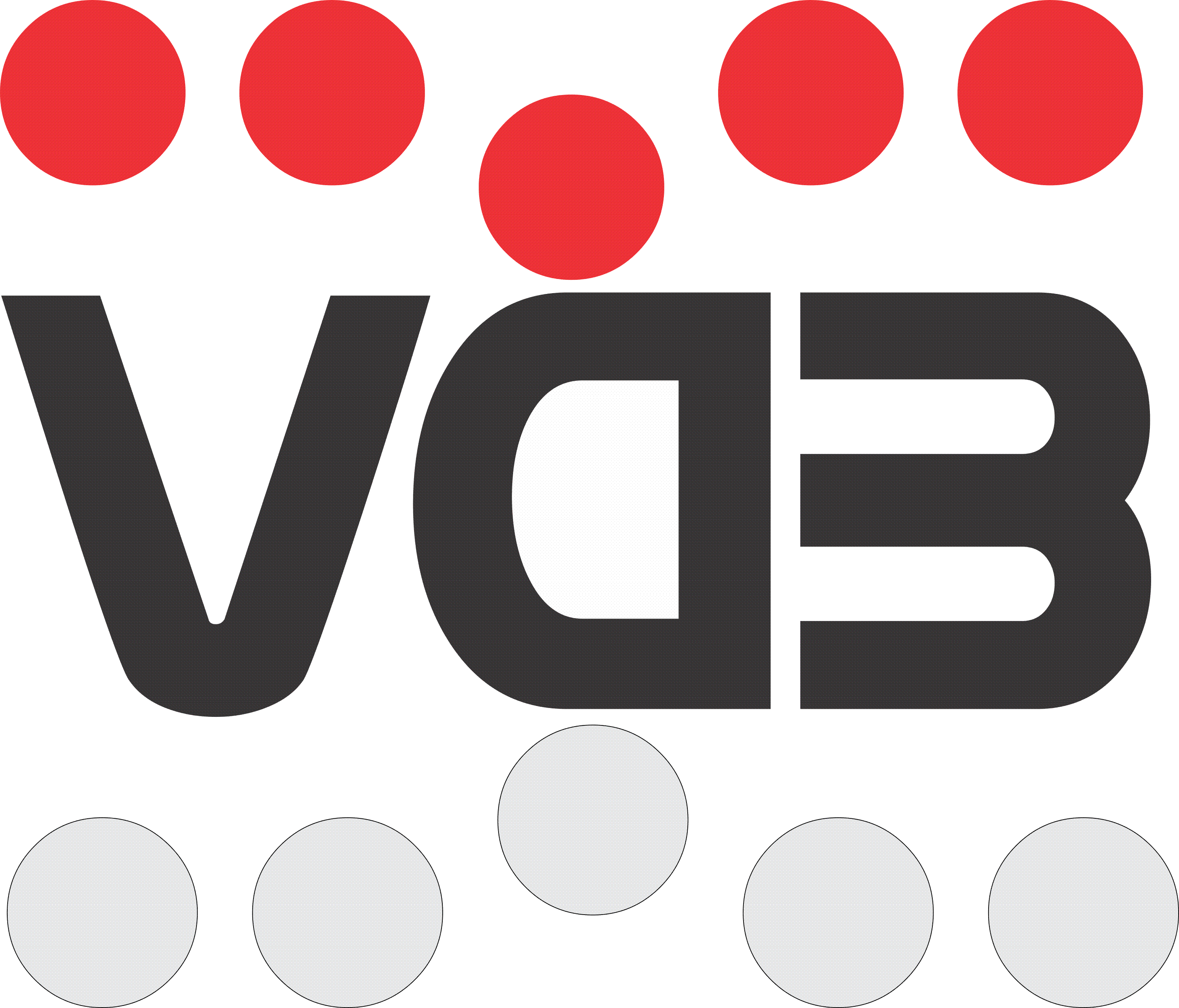 2017:	Hoge reeks				Gemengde reeks			Lage reeks
1. CEULEMANS Benny		1. VAN SCHEPDAEL Geert	1. SCHATTEMANS Kevin.
2. VAN SCHEPDAEL Geert	2. DE VOGELAERE Kevin	2. VERSTOCKT Dirk.
3. DRIOUCHE Aziz			3. JORDENS Sven			3. VERHOEVEN Michel.
    STROOBANS Bert		    VAN DEN ZEGEL Erik		    TIMMERMANS Mario.
5. DE DONDER Jean			5. CEULEMANS Benny		5. HOUTMEYERS Davy.
    VAN DEN ZEGEL Erik		    JANSSENS Tim			    MELLAERTS Benny.
    BRASSINE Olivier		    SAEYS Alain			    CLEYNHENS Eduard.
    AERTS Hugo				    VERSTOCKT Dirk		    VAN CAENEGHEM Pascal.2016:	Hoge reeks				Gemengde reeks			Lage reeks
1. JORDENS Sven			1. VAN SCHEPDAEL Geert	1. BEIRLINCKX Danny.
2. VAN DEN ZEGEL Erik		2. VAN OBBERGEN Dirk		2. VERHOEVEN Michel.
3. VAN RANSBEECK Jos		3. WILMS Steve			3. KESTERS Roger.
    DE VOGELAERE Kevin	    JORDENS Sven			    VANDAMME Ronald.
5. BARBIER Danny			5. VAN RANSBEECK Jos		5. SANDERS Eric.
    RAMAEKERS Peter		    VAN ASBROECK Kenneth	    DE BRAEKELEIR Dino.
    VERRETH Alfons			    VALVEKENS Emiel		    ROOTHANS Peter.
    VAN ASBROECK Kenneth	    RAMAEKERS Peter		    SEMPELS Pieter-Jan.2015:	Hoge reeks				Gemengde reeks			Lage reeks
1. WILMS Steve			1. JORDENS Sven			1. SWINNEN Dimitri.
2. VAN DEN ZEGEL Erik		2. VAN DEN ZEGEL Erik		2. PEIRLINCK Nicolas.
3. RAMAEKERS Peter		3. VAN OBBERGEN Dirk		3. VERHAEGEN Alfons.
    VAN RANSBEECK Jos		    DELAERE Emmerson		    VERSTRAELEN Davy.
5. CEULEMANS Benny		5. VAN ASBROECK Kenneth	5. STEENHAUT Benny.
    STROOBANS Bert		    VAN DAMME Willy		    VAN LANDEGHEM Kris.
    VAN ASBROECK Kenneth	    VRANCKX Kevin			    ADRIAENSENS Kurt.
    CONARD Pierre-Albert		    WILMS Steve			    2014:	Hoge reeks				Gemengde reeks			Lage reeks
1. WILMS Steve			1. CEULEMANS Benny		1. MARCHAND Jacques.
2. MALFAIT Bjorn			2. CONARD Pierre-Albert		2. GREGOIR Yvan.
3. CEULEMANS Benny		3. VAN OBBERGEN Dirk		3. MERTENS Jordy.
    VAN SCHEPDAEL Geert	    DRIOUCHE Aziz			    GUNST Lindsay.
5. JORDENS Sven			5. WILMS Steve			5. BROECKHOVEN Nico.
    STROOBANS Bert		    VERDONCK Gert			    DUPONT Dirk.
    RAMAEKERS Peter		    VAN RANSBEECK Jos		    WINNEN Harry.
    MAES Kurt				    SMEYERS Stephane		    PEETERS Paul.2013:	Hoge reeks				Gemengde reeks			Lage reeks
1. JORDENS Sven			1. RAMAEKERS Peter		1. VLEMINCKX Dirk.
2. MALFAIT Bjorn			2. VAN OBBERGEN Dirk		2. VAN IMPE Hans.
3. GURNY Willy			3. JORDENS Sven			3. JANSSENS Frederik.
    WILMS Steve			    WILMS Steve			    VERSTRAELEN Davy.
5. DONNI Yves				5. VAN SCHEPDAEL Geert	5. VAN QUICKENBORNE St.
    STROOBANS Bert		    CONARD Pierre-Albert		    GUNST Lindsay.
    RAMAEKERS Peter		    RUFFIN Michel			    MOONS Kevin.
    VAN DEN ZEGEL Erik		    BARBIER Danny			    BELIJM Dirk.2012:	Hoge reeks				Gemengde reeks			Lage reeks
1. MALFAIT Bjorn			1. GURNY Willy			1. JANSSENS Frederik.
2. CONARD Pierre-Albert		2. DE VOGELAERE Kevin	2. SCHROYENS Willem.
3. VAN DEN ZEGEL Erik		3. DONNI Yves				3. JANSSENS Chris.
    DE VOGELAERE Kevin	    DRIOUCHE Aziz			    WELLENS Kenny.
5. TILLEY Nasser			5. VERDONCK Gert			5. CALLAERTS Paul.
    GURNY Willy			    VAN DEN ZEGEL Erik		    FRANS Walter.
    VANHOVE Andy			    VANHOVE Andy			    MICHIELS Rudy.
    DONNI Yves				    CONARD Pierre-Albert		    FAUT Dirk.2011:	Hoge reeks				Gemengde reeks			Lage reeks
1. CONARD Pierre-Albert		1. VAN SCHEPDAEL Geert	1. ADRIAENSENS Kurt.
2. VANHOVE Andy			2. GOEMAN Emiel			2. PISCADOR Davy.
3. DONNI Yves				3. DONNI Yves				3. COPS Glenn.
    GURNY Willy			    GURNY Willy			    KENNIES Michel.
5. VAN RANSBEECK Jos		5. CONARD Pierre-Albert		5. DESSENT Patrick.
    PEETERMANS Gerrit		    LEPEVER Marc			    PEPERMANS Johan.
    MAES Dominique			    WILMS Steve			    JORIS Julien.
    MAES Kurt				    GYSELINCK Tommy		    VANDER HAEGEN Wim.2010 – 2006: Tornooi ingericht door Kalfort.2005:	Nationale reeks				Gemengde reeks			Federale reeks
1. WILMS Steve			1. CEULEMANS Benny		1. BOYEN Stefaan.
2. VANSTRAELEN Noël		2. DE DONDER Danny		2. MOERENHOUT Erwin.	Duo’s
1. CONARD Pierre-Albert & WILMS Steve.
2. SMEYERS Stefan &STROOBANS Bert.2004:	Nationale reeks			Gemengde reeks
		1. CONARD Pierre-Albert		1. CEULEMANS Benny.
 		2. CEULEMANS Benny		2. JORDENS Sven.